ГЛАВА  ГОРОДА  ЭЛИСТЫПОСТАНОВЛЕНИЕ26 января 2021 года                              № 4                                            г. ЭлистаО проведении публичных слушаний В соответствии с Градостроительным кодексом Российской Федерации, статьей 28 Федерального закона от 6 октября 2003 года              № 131-ФЗ «Об общих принципах организации местного самоуправления в Российской Федерации», Положением о публичных слушаниях в городе Элисте, утвержденным решением Элистинского городского Собрания от     31 августа 2006 года № 4,постановляю:Провести 19 февраля 2021 года в 15.00 часов собрание участников публичных слушаний по проекту постановления Администрации города Элисты «О предоставлении разрешения на условно разрешенный вид использования земельного участка» по вопросу предоставления разрешения на условно разрешенный вид использования земельного участка с кадастровым номером 08:14:032501:2470 площадью 2100 кв.м., расположенного по адресу: Республика Калмыкия, город Элиста, ул. им. Хрущева Н.С., № 29, в зоне жилой застройки второго типа (Ж-2/13) под «магазин торговой площадью 200 кв.м. и более» (Приложение 1), согласно схеме Приложения 2 к настоящему постановлению.  Возложить подготовку и проведение собрания участников публичных слушаний по указанным вопросам на Комиссию по подготовке Правил землепользования и застройки города Элисты.Поручить Комиссии по подготовке Правил землепользования и застройки города Элисты:подготовку и опубликование оповещения о начале публичных слушаний в газете «Элистинская панорама» и размещение оповещения на официальном сайте и информационных стендах Администрации города Элисты;проведение экспозиции;проведение собрания участников публичных слушаний;подготовку и оформление протокола публичных слушаний;подготовку и опубликование заключения о результатах публичных слушаний.4. На весь период проведения публичных слушаний организовать экспозицию по вопросам, указанным в настоящем постановлении, в здании Администрации города Элисты, расположенном по адресу: город Элиста, ул. Ленина, 249, 1 этаж, с 9.00 часов до 18.00 часов.5. Назначить председательствующим на собрании участников публичных слушаний заместителя Главы Администрации города Элисты Авееву Н.О.6. Определить, что письменные извещения о желании участвовать в слушаниях и предложения по вопросу слушаний от жителей города Элисты направляются на имя заместителя Главы Администрации города Элисты Авеевой Н.О. и будут приниматься отделом архитектуры и градостроительства Администрации города Элисты по адресу: город Элиста, ул. им. Номто Очирова, д. 4, каб. 212 со дня публикации настоящего постановления в газете «Элистинская панорама» по 13 февраля 2021 года в рабочие дни с 9.00 часов до 18.00 часов (перерыв с 13.00 часов до 14.00 часов).7. Информацию о месте проведения собрания участников публичных слушаний опубликовать в газете «Элистинская панорама» не позднее 15 февраля 2021 года. 8. Опубликовать настоящее постановление в газете «Элистинская панорама» и разместить на официальном сайте Администрации города Элисты в сети «Интернет» не позднее 30 января 2021 года.9. Контроль за исполнением настоящего постановления возложить на заместителя Главы Администрации города Элисты Авееву Н.О.	Глава города Элисты                                                     Н. ОрзаевАДМИНИСТРАЦИЯ   ГОРОДА   ЭЛИСТЫ   РЕСПУБЛИКИ   КАЛМЫКИЯПОСТАНОВЛЕНИЕот «_____» ______2021 г.                     №______                               г. ЭлистаО предоставлении разрешения на условно разрешенный вид использования земельного участкаВ соответствии со ст. 39 Градостроительного кодекса Российской Федерации, приказом Министерства экономического развития Российской Федерации от 01.09.2014 г. № 540 «Об утверждении классификатора видов разрешенного использования земельных участков», Правилами землепользования и застройки города Элисты, утвержденными решением Элистинского городского Собрания от 27.12.2010 г. № 1, Положением о публичных слушаниях в городе Элисте, утвержденным решением Элистинского городского Собрания от 31.08.2006 г. № 4, руководствуясь ст. 44 Устава города Элисты, Администрация города Элисты  п о с т а н о в л я е т: 1. Предоставить Басанговой Тамаре Коронджановне разрешение на условно разрешенный вид использования земельного участка с кадастровым номером 08:14:032501:2470, площадью 2100 кв.м., расположенного по адресу: Республика Калмыкия, город Элиста, ул. им. Хрущева Н.С., № 29, зоне жилой застройки второго типа (Ж-2/13), под «магазин торговой площадью 200 кв.м. и более».Основание: заявление Басанговой Т.К.2. Настоящее постановление вступает в силу со дня его подписания.Глава Администрации города Элисты                                       Д. ТрапезниковПриложение 2к постановлению Главы города Элистыот 26 января 2021 года № 4Схема Выкопировка из карты градостроительного зонирования Правил землепользования и застройки города Элисты, утвержденных решением Элистинского городского Собрания от 27.12.2010 г. № 1Приложение 1к постановлению Главы города Элистыот 26 января 2021 года № 4ПЗЗ: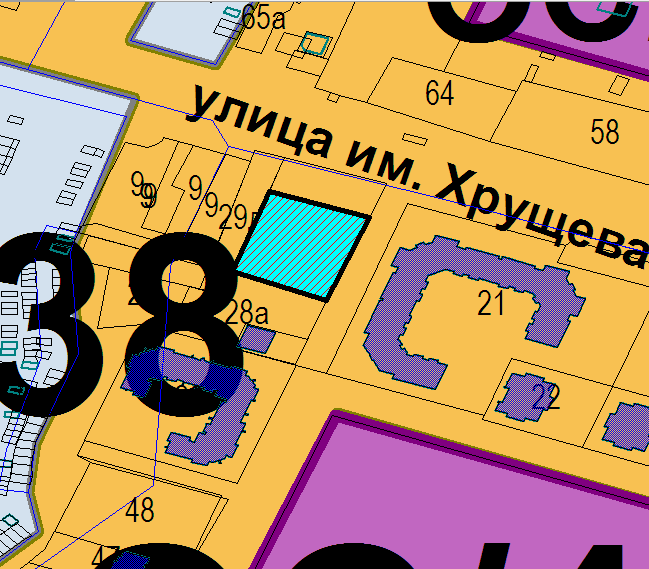 